ROMÂNIA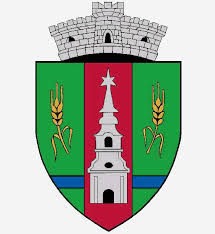 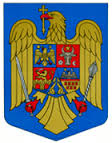 JUDEŢUL ARADCOMUNA ZERINDLoc. ZERIND  NR. 1 Tel/Fax: 0257355566e-mail: primariazerind@yahoo.com		   www.primariazerind.roH O T Ă R Â R E A NR 12.din 07.02.2018.                      privind aprobarea Planului Urbanistic Zonal  “Modernizarea exploatatiei agricole  detinute de Bioventura Agricol prin construirea de spatii de stocare-conditionare, procesare cereale si achizitia de echipamente si utilaje agricole in Comuna Zerind, judetul Arad”CONSILIUL LOCAL ZERIND intrunit in sedinta ordinara in data de 07.02.2018,Văzând:-Prevederile art.56 alin.6. şi alin.7. din Legea nr.350/2001,modificată şi completată prin OUG nr.7./2011,privind amenajarea teritoriului şi urbanismul.-Prevederile  art.6.alin.(2) şi alin(4) din  Legea nr.52/2003,modificată şi completată,privind transparenţa decizională.-Prevederile Anunţurilor publicitare efectuate  de către Comuna Zerind,conform legislaţiei în vigoare.-Prevederile Proiectului Plan Urbanistic Zonal  “Modernizarea exploatatiei agricole  detinute de Bioventura Agricol prin construirea de spatii de stocare-conditionare, procesare cereale si achizitia de echipamente si utilaje agricole in Comuna Zerind, judetul Arad”,beneficiar SC  BIOVENTURA  AGRICOL  SRL   ,întocmit de  SC  ARHIGEST  SRL;-Raportul compartimentului de specialitate Urbanism al Primariei Zerind nr 155./06.02.2018;-Raportul Comisiilor de specialitate ale Consiliului Local Zerind prin care se acorda aviz favorabil proiectului de hotarare;-Prevederile art.36 alin.(2) lit.c , alin.(5) lit.c., art.39.alin.(1),  art.45 alin.(2) lit.e. din Legea nr.215/2001,modificată şi completată privind administraţia publică locală,-Numarul voturilor exprimate ale consilierilor 9  voturi ,,pentru,, astfel exprimat de catre cei 9 consilieri prezenti,din totalul de 9 consilieri locali in functie,CONSILIUL LOCAL ZERIND,JUDEŢUL ARADH O T Ă R Ă Ş T E:Art.1. -(1)Se aprobă Planului Urbanistic Zonal “Modernizarea exploatatiei agricole  detinute de Bioventura Agricol prin construirea de spatii de stocare-conditionare, procesare cereale si achizitia de echipamente si utilaje agricole in Comuna Zerind, judetul Arad”,beneficiar SC  BIOVENTURA  AGRICOL  SRL  , conform documentaţiei anexate,care face parte integrantă din prezenta Hotărâre.           -(2)Termenul de valabilitate al Planului Urbanistic Zonal “Modernizarea exploatatiei agricole  detinute de Bioventura Agricol prin construirea de spatii de stocare-conditionare, procesare cereale si achizitia de echipamente si utilaje agricole in Comuna Zerind, judetul Arad”este de 5 ani.Art.2.- Cu ducerea la îndeplinire a prezentei se se încredinteaza primarului comunei Zerind.Art.3.-Prezenta se comunică  Instituţiei Prefectului-Judeţul Arad,Consiliului Judeţean Arad-Serviciul Urbanism şi  compartimentului Urbanism al Primăriei Comunei Zerind.                            PREŞEDINTE                                           Contrasemneaza,SECRETAR                    TEGLAS  IOSIF-ROBERT                           jr.BONDAR HENRIETTE KATALIN